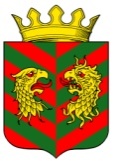 СОВЕТ ДЕПУТАТОВ МУНИЦИПАЛЬНОГО ОБРАЗОВАНИЯ «КЯХТИНСКИЙ РАЙОН» РЕСПУБЛИКИ БУРЯТИЯР Е Ш Е Н И Е«31» марта 2016 года                                                                                           № 6-32Сг. КяхтаОб утверждении перечня государственного имущества, подлежащегопринятию в собственность муниципального образования«Кяхтинский район» Республики Бурятия на безвозмездной основеВ соответствии с Федеральным законом от 06.10.2003г. №131-ФЗ «Об общих принципах организации местного самоуправления в Российской Федерации», с законом Республики Бурятия от 24.02.2004 г. №637-III (ред. от 23.12.2008 г.) «О передаче объектов государственной собственности Республики Бурятия в иную государственную или муниципальную собственность и приеме объектов иной государственной или муниципальной собственности в государственную собственность Республики Бурятия или собственность муниципальных образований в Республике Бурятия», Совет депутатов муниципального образования «Кяхтинский район» Республики Бурятия Р Е Ш И Л:Утвердить прилагаемый Перечень государственного имущества, подлежащего принятию в собственность муниципального образования «Кяхтинский район» Республики Бурятия на безвозмездной основе (приложение 1).Начальнику отдела земельных и имущественных отношений                 (Сафронова Г.Ю.) осуществить прием государственного имущества в собственность МО «Кяхтинский район», согласно приложения до 20 апреля 2016 года.Контроль  за исполнением настоящего решения возложить на председателя постоянной депутатской комиссии по экономике, муниципальной собственности, бюджету, налогам и сборам Совета депутатов муниципального образования «Кяхтинский район» Республики Бурятия Ануфриева Д.В.Настоящее решение вступает в силу со дня его официального обнародования.Глава МО «Кяхтинский район»                                                                 А.В. БуянтуевПриложение 1к решению Совета депутатов МО «Кяхтинский район»            от «31» марта 2016г. № 6-32сПеречень государственного имущества, Подлежащего принятию в собственность муниципального образования «Кяхтинский район» Республики Бурятия на безвозмездной основе№п/пНаименование изданийКол-во,(шт.)Цена(руб.)Сумма(руб.)1«Домогболоhон ажабайдалайэрьюулгэ» в 2-х частях Раднаева Г.Ж.6500,003000,002Издание (аудиобиблиотек) на бурятском языке, изданные в 2011-2014 гг. (комплект из 5 дисков)62400,0024800,003Электронное издание-диск детских песен на бурятском языке «Би томоболооб- Я уже большой» 91 компл. Из 2-х дисков)26400,0010400,004Книга Раднаевой Г. «Эхо времен»6500,003000,005Книга Раднаевой Г. «Время изменившее место»10500,005000,006Электронное издание-диск детских песен на бурятском языке «Аша эзэнэрэйдуун» (1 компл. из 2-х дисков)26800,0020800,007Словарь русско-бурятский /С.М.Бабушкин (год изд.2013г.)8600,004800,008Русско-бурятский детский разговорник (год изд.2013г.)565,00325,009Книга Цырендоржиева Ц.Б. «Хододооудэрбайдаггуй»5 1000,005000,0010Книга Сультимова Д.Н. «Эхынзахяа» 2015г.10337,503375,00Итого:16480500,00